                                                                      ЗАТВЕРДЖУЮ                                                             Завідувач ЗДО № 32 «Ластівка»                                                              ________________С.О. АзанієваМеню«22» грудня 2020р.СніданокОбідПолуденок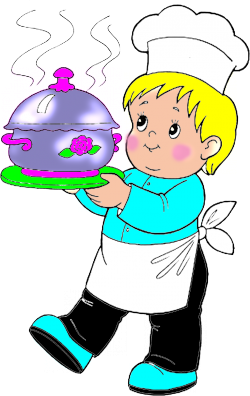 Назва стравияслаясласадсадОмлет з ковбасою7385Салат з капусти2431Масло55--Батон2529Чай150150180180Назва стравияслаясласадсадБорщ український з рибними консервами150150200200Оладки печінкові5362Картопля тушкована з овочами75102 Хліб2345Компот із сухофруктів150150180180Назва стравияслаясласадсадМолочна вівсяна каша150180Батон з повидлом25/1029/10